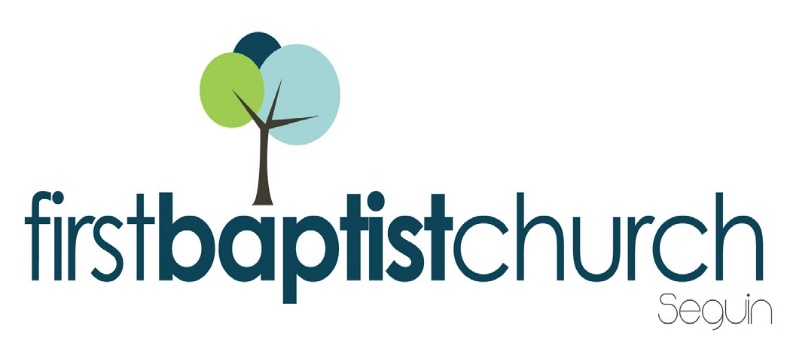 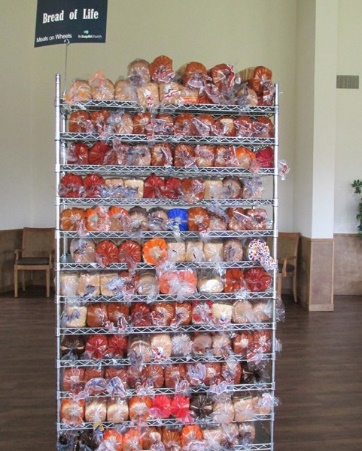 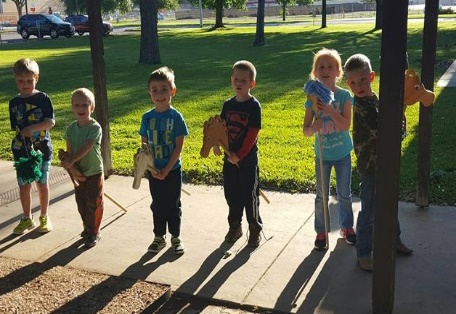 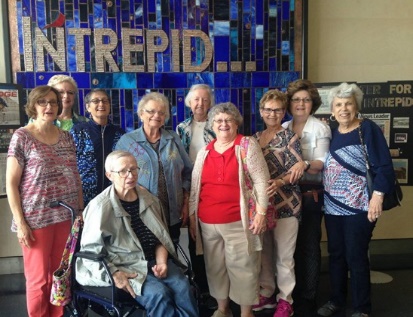 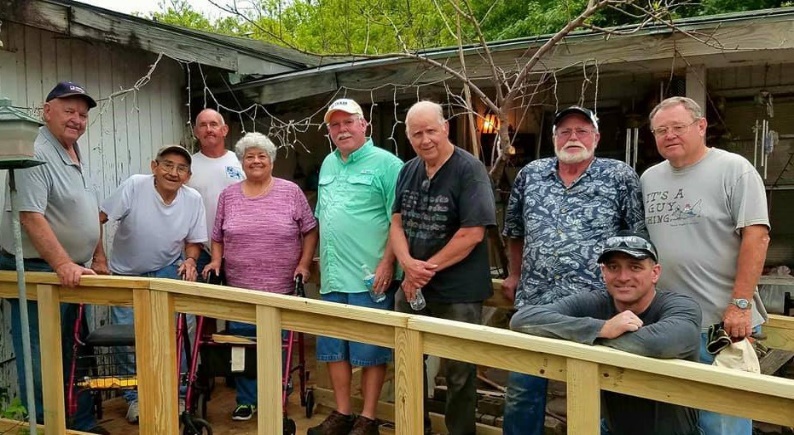 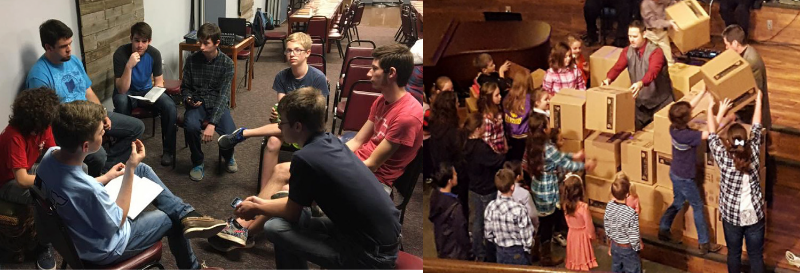 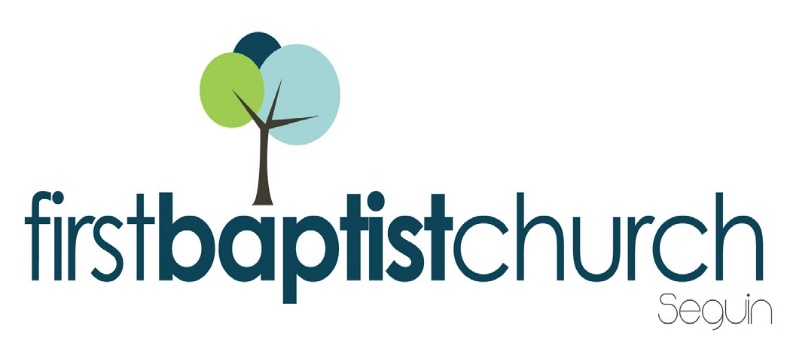 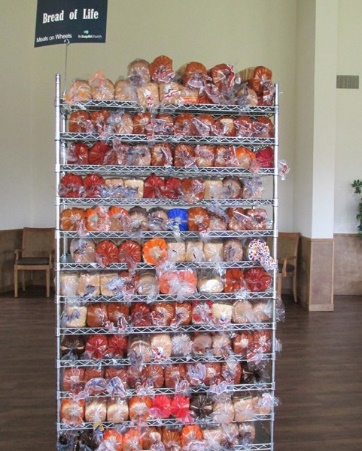 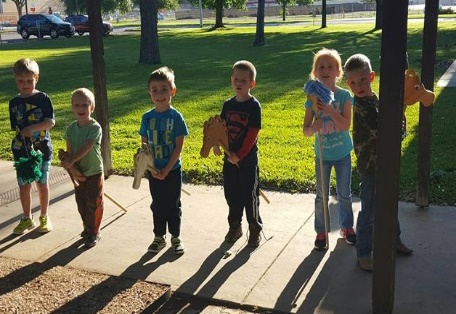 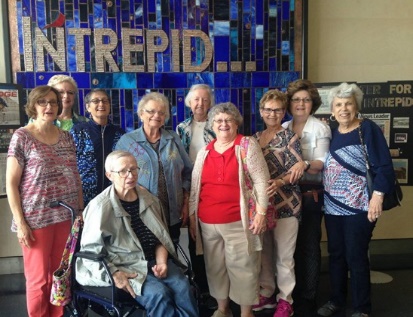 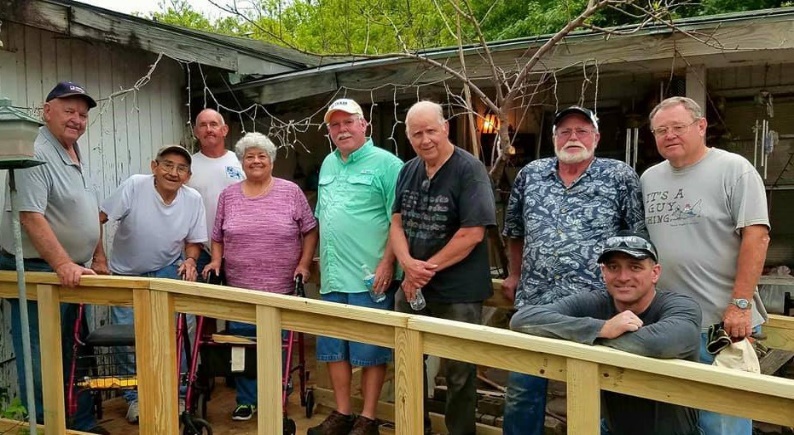 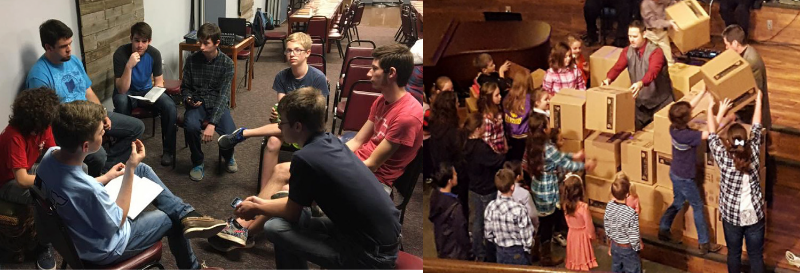 MORNING SERVICEAugust 26, 2018    10:30 amDECLARATION OF PRAISE		  CongregationRevive Us Again (Hymn #469)Christ Is RisenSCRIPTURE: John 5:1-14   		  Cheney StephensonEMBRACE GRACE			         Catherine PageWORSHIP MEDLEY				  CongregationDays of ElijahOur God*YOU CAN CHANGE              			    Pastor BriceRESPONDING TO GOD’S WORD             CongregationAt Calvary (Hymn #138)Offering             					Prayer					          Travis PhillipsThrone Room					   Holly BrownBENEDICTION*    Children 4 years old thru First Grade dismissed for children’s worship following this hymn. The flowers are placed today in memory of Frank PearsonEVENING SERVICE6:00 PMWe hope you will join us tonight for a special presentation by Jonathan and Emily. They will be speaking about their work in North Africa. MEN’S PRAYER GROUPAUGUST 28		6:30AMMen: we would like to invite you to join Bro. Brice here at the church Fellowship Hall for a time of prayer and meditation on God’s word. We will meet only on even numbered Tuesdays. There will be a light breakfast followed by a devotional, sharing and prayer. MORE INFORMATIONFor more information about the church, please write your name and email address on one of the cards in the pews and place in the offering plate. If you have a prayer request, please write it on the back of the white Information card in the pew. If you are ready to take a next step in your faith, whether that is to be baptized or join a Bible Fellowship Group, we encourage you to fill out the yellow Next Steps pew card and place it in the offering plate. 